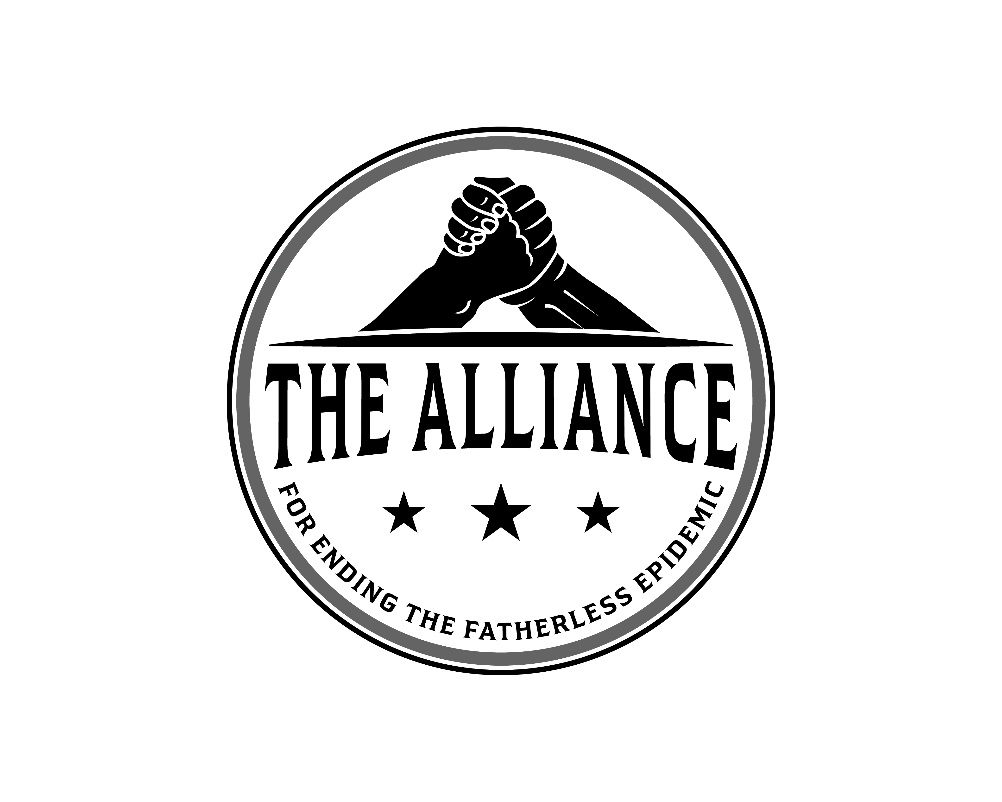 EDUCATIONEducate local churches and ministries:
1. Inform them about the severity of the fatherless epidemic.2. Teach them about the enemy’s strategy to destroy God’s created order. 
3. Teach them about God’s heart for them and for the fatherless.4. Challenge them to obey The Great Mandate of James 1:27.

MULTIPLICATIONEquip the local church and local ministries to engage the mission:
1. Raise-up fighter-unit ministries to represent our mission in every county in the U.S..
2. Raise-up leaders that can plug into existing ministries where fatherless boys exist.
3. Provide support systems and processes that partner ministries can depend on.

ADOPTIONCreate a culture of adoption within the local church:
1. Remind the local church that all of us were adopted into sonship. 
2. Remind the local church that Jesus is the only cure for the fatherless epidemic.
3. Help the local church raise-up spiritual fathers--willing to disciple fatherless boys.